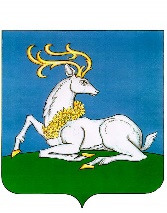 АДМИНИСТРАЦИЯОДИНЦОВСКОГО ГОРОДСКОГО ОКРУГА МОСКОВСКОЙ ОБЛАСТИПОСТАНОВЛЕНИЕ 15.04.2024 № 2288г. Одинцово        Руководствуясь Федеральным законом от 06.10.2003 № 131-ФЗ «Об общих принципах организации местного самоуправления в Российской Федерации», Законом Московской области от 30.12.2014 № 191/2014-ОЗ «О регулировании дополнительных вопросов в сфере благоустройства в Московской области», Уставом Одинцовского городского округа Московской области, Правилами благоустройства территории Одинцовского городского округа Московской области, утвержденными Решением Совета депутатов Одинцовского городского округа Московской области от 27.12.2019 № 11/13, в соответствии с Порядком выявления и демонтажа самовольно установленных некапитальных объектов на территории Одинцовского городского округа Московской области, утвержденным постановлением Администрации Одинцовского городского округа Московской области от 21.09.2020 № 2408, учитывая протокол Межведомственной комиссии по решению вопросов о демонтаже самовольно установленных некапитальных объектов на территории Одинцовского городского округа Московской области от 18.03.2024, в целях организации работы по освобождению земельных участков, находящихся в собственности Одинцовского городского округа Московской области и государственная собственность на которые не разграничена, от самовольно установленных на них некапитальных объектов, ПОСТАНОВЛЯЮ: Произвести демонтаж самовольно установленных некапитальных объектов – хозяйственной постройки (КПП) и шлагбаума, расположенных по адресу: Московская область, г. Одинцово, ул. Сосновая, вблизи д. 34с1А, в течение 14 календарных дней.         2. Демонтированные самовольно установленные некапитальные объекты, их   составляющие элементы, а также находящееся в них имущество подвергнуть эвакуации (перемещению) на временное хранение сроком на 3 месяца по адресу: Московская область, г. Одинцово, ул. Зеленая, уч. 34.3. Опубликовать настоящее постановление в официальных средствах   массовой информации и разместить на официальном сайте Одинцовского городского округа Московской области в сети «Интернет».        4. Настоящее постановление вступает в силу с даты его подписания.        5. Контроль за выполнением настоящего постановления возложить на  заместителя Главы Одинцовского городского округа Московской области 
Григорьева С.Ю.Глава Одинцовского городского округа                                                  А.Р. ИвановВерно: начальник общего отдела                                                           Е.П. КочетковаСОГЛАСОВАНОЗаместитель Главы Одинцовского городского округа – начальник Управления правового обеспечения                                         А.А. ТесляЗаместитель Главы Одинцовского городского округа                           С.Ю. ГригорьевНачальник Управления благоустройства                                            А.А. ЖуравлевНачальник юридического отдела	        Г.В. ВарваринаРасчет рассылки:Новикова Н.И.+7 495 181-90-00 доб. 4312О демонтаже самовольно установленных некапитальных объектов на территории  Одинцовского городского округа Московской областиОбщий отдел - 3 экз.Управление благоустройства - 1 экз.